DISHES AND THEIR ALLERGEN CONTENT – COLD BUFFETSDISHES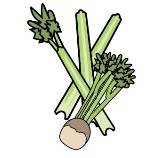 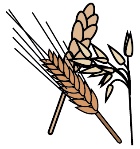 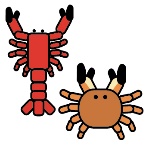 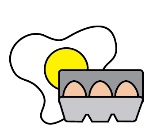 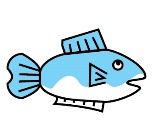 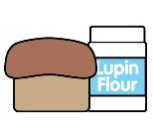 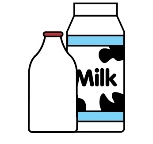 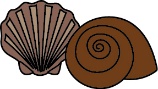 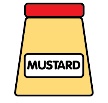 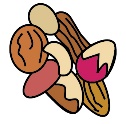 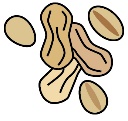 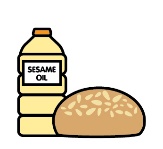 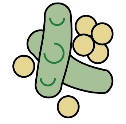 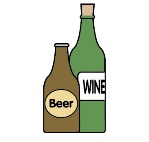 CeleryCereals containing glutenCrustaceansEggsFishLupinMilkMolluscMustardNutsPeanutsSesame seedsSoya DioxideHoney and grain mustard-roasted hamYSmoked duck breast with watercress and beetrootYSmoked salmon and prawn platterYYBroccoli and Yorkshire blue cheese tartletsYYYYMinted pea and red pepper frittataYYYVine tomato, olive and pesto saladYYYPotato salad with spring onions and chivesYMixed green saladButtered new potatoesYFreshly baked breadYPlatter of continental meats including chorizo, pastrami, Parma hamand bresaolaYYYYYTeriyaki-marinated salmon filletsYYYYYYYMediterranean vegetable terrineBroccoli and Stilton tartletsYYYYYYCajun spiced rice saladYMarinated olives and gherkinsYGarden leaf saladFresh chilli and tomato saladHot buttered new potatoesYBaked ciabattaYGravlax smoked salmon and prawn platterYYYSliced sirloin of beef with horseradish crème fraicheYYSliced ham terrine with piccalilliYYYBacon and blue cheese tartsYYYYSpinach and feta cheese rouladeYYYYCouscous saladYYYWatercress and feta saladYChickpea and sweet potato saladBaked French baguettesYTraditional cheesecake, berries, fruit coulisYYYProfiteroles, warm chocolate sauceYYYFresh fruit salad, vanilla ice creamYYChocolate torte, whipped vanilla creamYYYTreacle sponge, custardYYYReview date:30 September 2021Reviewed by:Robert Stratton, Executive chef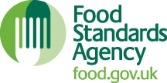 You can find this template, including more information at www.food.gov.uk/allergy